Form 2: Application Form for Fisheries and Aquaculture Research Ethical Clearance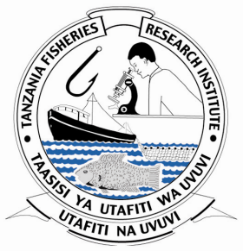 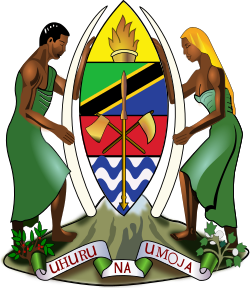 APPLICATION FORM FOR FISHERIES AND AQUACULTURE RESEARCH ETHICAL CLEARANCETitle (Mr./Mrs./Ms./Miss./Prof./Dr.) (*delete whichever is not applicable)Nationality…………………………........................................Passport Number / National ID Number* (*delete whatever is not applicable) ……………………………………..………………………….Date of birth…………………………………………….............................Highest academic qualification…………....……………………………...Institutional Affiliation ……………………………………………………..……....………. Town/City………………………………………………….………………….Region/Province/State……………………….........................……………Country…………………………………………………………….……… Permanent address……..........……………………………….…………….Phone ..........................................................................................................Email address...............................................................................................Contact address while in Tanzania (Foreign Researchers) ................................ ........................................................................................................................2. Title of proposed research project ...............……………………..………...……………………………………………………………...………………………………………………………………………………………………………………………..3. Theme ……………………………………………………………………………………… ………………………………………………………………………………………………Purpose of research: Institutional Activity / Contractual Research / R&D / To attain a degree PhD/MSc/B.Sc/BA/ others (specify) (delete the inapplicable)………………………………………………………….…………………….5. Research objectives………….…………...........................…………………………………………………………………………………………………………………………………………………………………………………………………………….6.   Field sites where research will be conducted……………………………………………………………...………………………………………………………………………………………….……7.   Duration of research (months) …………………………………….8.   Expected start date (Day/Month/Year) ……......……………………9.   Expected end date (Day/Month/Year) ……......…………………….10.        Source of funds …………...…………………………………………...11.        Which live aquatic fauna/flora species will you focus on during your research?………………………………………………………………………………………………………………………………………………………………12. What is the status of the species under the IUCN Red List?………………………………………………………………………………………………………………………………………………………………13.  Name of the species and how many live aquatic fauna do you expect to include (Species name & Number of specimens)Species names: and numbers in brackets …………………………………………………………………………….……………………………………………………………………………….………... 14.  Have you ever obtained a Fisheries and Aquaculture Ethical Clearance Yes/No15.  If Yes in 6 above explain briefly………………………………………………………………………………………………………………………………………………………………………………………………………………………………………………16.        Will you have a focus on any biological material? Blood /DNA extract, or any other materials during the research? Yes / No17.        If yes, how do you intend to treat/sacrifice the aquatic fauna?………………………………………………………………………………………………………………………………………………………………………………………………………………………………………………………………………………………………………………………………18.        How do you intend to dispose of the materials?……………………………………………………………………………………………………………………………………………………………… ………………………………………………………………………………19.  I agree to abide by the data transfer agreement (DTA) and material transfer agreement (MTA) of TAFIRI. Yes/No...20. References (provide names and addresses /telephone number/email of two referees, one of whom should be based in Tanzania)……………………………….........…………………………………………………………………………………………………………………………………………………………………………………………………………………………………………………………………………………………21. Name and address of local collaborator (for foreign researchers)……………………………………………………………………………………………………………………………………………………………………………………………………………………………………………………………………………..22. Declaration: I ………………………………………………………Declare that the information provided herein is true and I will be accountable for any information that will be found to be false or untrue.Signature of applicant ……………………...……………….. Date (Day/Month/Year) ……......…………………………...1.   Applicant Personal ParticularsSurname ………………………………………..……………First Name ………………………………...………...attach applicant’s passport size photo